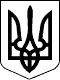 ДЕРЖАВНА СЛУЖБА УКРАЇНИ З ПИТАНЬ ГЕОДЕЗІЇ, КАРТОГРАФІЇ ТА КАДАСТРУГОЛОВНЕ УПРАВЛІННЯ ДЕРЖГЕОКАДАСТРУ У ХМЕЛЬНИЦЬКІЙ ОБЛАСТІ ВІДДІЛ ДЕРЖГЕОКАДАСТРУ У М.КАМ’ЯНЦІ-ПОДІЛЬСЬКОМУ ХМЕЛЬНИЦЬКОЇ ОБЛАСТІАЛЬБОМ-АТЛАСз резервування земельних ділянок для учасників антитерористичної операції на території м. Кам'янця-Подільського Хмельницької області2015 Інформація стосовно забезпечення учасників антитерористичної операції земельними ділянками        на території м. Кам'янця-Подільського Хмельницької області(станом на 24 вересня 2015 року)м. Кам'янець-ПодільськийІнформація стосовно забезпечення учасників антитерористичної операції земельними ділянками   на території м. Кам'янця-Подільського Хмельницької області(станом на 24 вересня 2015 року)Кам'янець-Подільська міська радам. Кам’янець-Подільський, Хмельницька область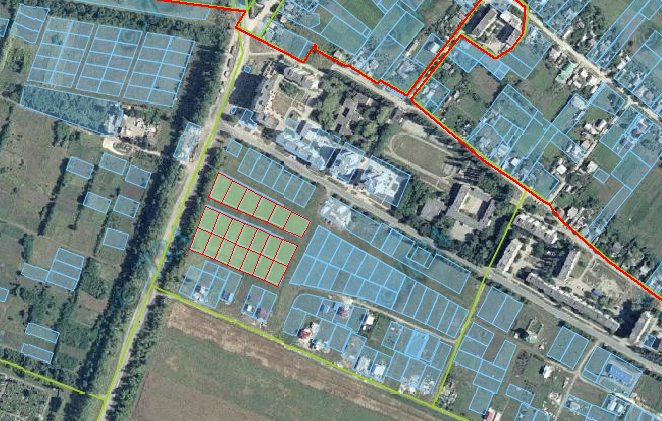                                     м. Кам’янець-Подільський  Площа 1,6177 га   Цільове призначення - для будівництва і обслуговування жилого будинку, господарських будівель і споруд (присадибні ділянки)Кадастрові номера: 6810400000:31:001:0078; 6810400000:31:001:0083; 6810400000:31:001:0079; 6810400000:31:001:0075; 6810400000:31:001:0081; 6810400000:31:001:0091; 6810400000:31:001:0084; 6810400000:31:001:0085; 6810400000:31:001:0093; 6810400000:31:001:0086; 6810400000:31:001:0088; 6810400000:31:001:0080; 6810400000:31:001:0077; 6810400000:31:001:0076; 6810400000:31:001:0074; 6810400000:31:001:0073; 6810400000:31:001:0072; 6810400000:31:001:0071; 6810400000:31:001:0070Умовні позначення:межа зарезервованого масиву земельних ділянок;межа населеного пункту;межі земельних ділянок, переданих у власність, користування.м. Кам’янець-Подільський, Хмельницька область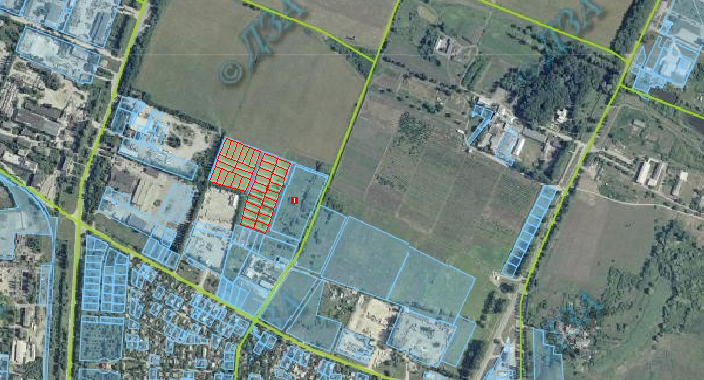                                                                                                                                  м. Кам’янець-Подільський  Площа  2,7239 га  Цільове призначення - для будівництва і обслуговування жилого будинку, господарських будівель і споруд (присадибні ділянки)Кадастрові номера: 6810400000:24:001:0057; 6810400000:24:001:0058; 6810400000:24:001:0059; 6810400000:24:001:0060;  6810400000:24:001:0061; 6810400000:24:001:0062; 6810400000:24:001:0063; 6810400000:24:001:0064; 6810400000:24:001:0065;  6810400000:24:001:0066;6810400000:24:001:0067; 6810400000:24:001:0068; 6810400000:24:001:0069; 6810400000:24:001:0070;  6810400000:24:001:0071; 6810400000:24:001:0072; 6810400000:24:0016810400000:24:001:0081:0073; 6810400000:24:001:0074; 6810400000:24:001:0075; 6810400000:24:001:0076; 6810400000:24:001:0077; 6810400000:24:001:00796810400000:24:001:0087;  6810400000:24:001:0080; 6810400000:24:001:0082; 6810400000:24:001:0083; 6810400000:24:001:0084; 6810400000:24:001:0085; 6810400000:24:001:0086; 6810400000:24:001:0088; 6810400000:24:001:0089; 6810400000:24:001:0090; 6810400000:24:001:0091Умовні позначення:межа зарезервованого масиву земельних ділянок;межі земельних ділянок, переданих у власність, користування.м. Кам’янець-Подільський, Хмельницька область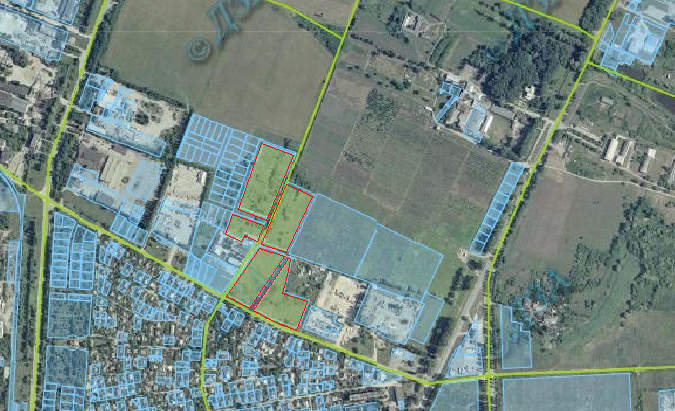                                                                                                     м. Кам’янець-ПодільськийПлоща  5,6908 га  Цільове призначення - для колективного житлового будівництваКадастрові номера: 6810400000:24:001:0055; 6810400000:24:001:0056; 6810400000:24:003:0031; 6810400000:24:003:0032; 6810400000:24:003:0033Умовні позначення:межа зарезервованого масиву земельних ділянок;межі земельних ділянок, переданих у власність, користування.№ з/пНазва адміністративно-територіальної одиниці (район, місто обласного значення)Кількість учасників АТОЗагальна площа зарезервованих земельних ділянок, газ нихз нихз нихз нихКількість учасників АТО, які звернулись із заявою/клопотанням про отримання земельної ділянки№ з/пНазва адміністративно-територіальної одиниці (район, місто обласного значення)Кількість учасників АТОЗагальна площа зарезервованих земельних ділянок, гадля будівництва і обслуговування жилого будинку, господарських будівель і споруд (присадибна ділянка)для ведення садівництвадля індивідуального дачного будівництвадля ведення особистого селянського господарстваКількість учасників АТО, які звернулись із заявою/клопотанням про отримання земельної ділянки123456789м. Кам'янець-Подільський_10,676110,6761___-№ з/пНазва адміністративно-територіальної одиниці (сільська (селищна) рада, місто районного значення)Кількість учасників АТОЗагальна площа зарезервованих земельних ділянок, газ нихз нихз нихз нихКількість учасників АТО, які звернулись із заявою/клопотанням про отримання земельної ділянки№ з/пНазва адміністративно-територіальної одиниці (сільська (селищна) рада, місто районного значення)Кількість учасників АТОЗагальна площа зарезервованих земельних ділянок, гадля будівництва і обслуговування жилого будинку, господарських будівель і споруд (присадибна ділянка)для ведення садівництвадля індивідуального дачного будівництвадля ведення особистого селянського господарстваКількість учасників АТО, які звернулись із заявою/клопотанням про отримання земельної ділянки123456789--_--___-